PLAN DE MEJORAMIENTO DE  TECNOLOGIA E INFORMÁTICA 2° PERIODO 2018GRADO  6°7 DOCENTE: XIOMARA RENTERIANombre:____________________________________Grado:______________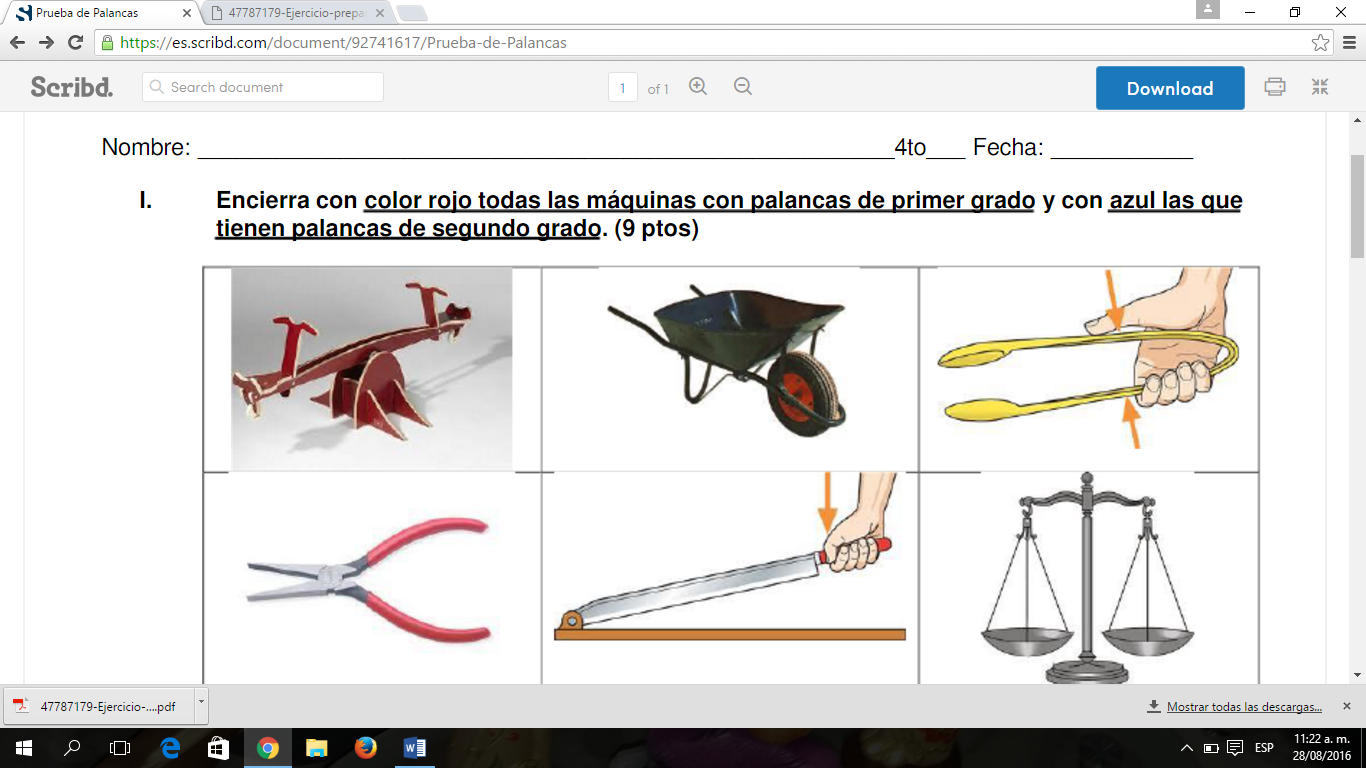 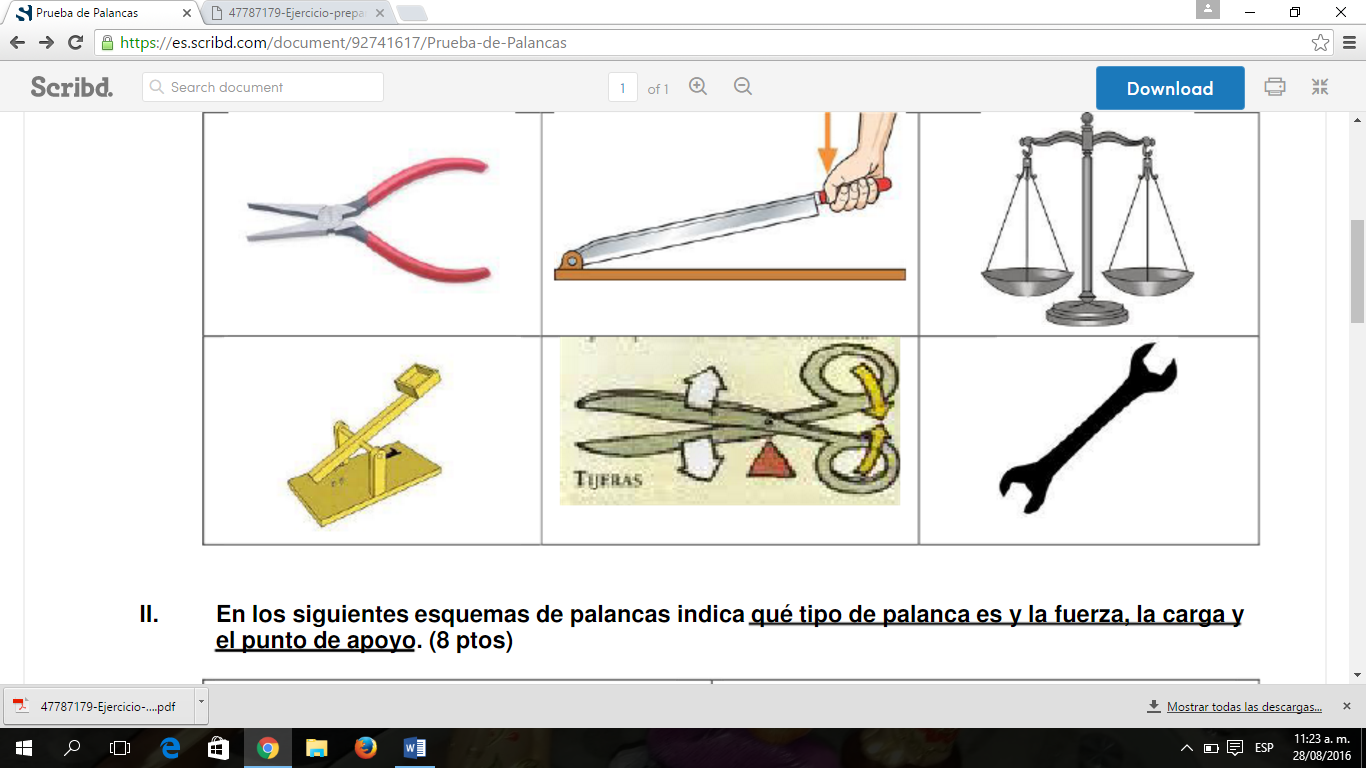 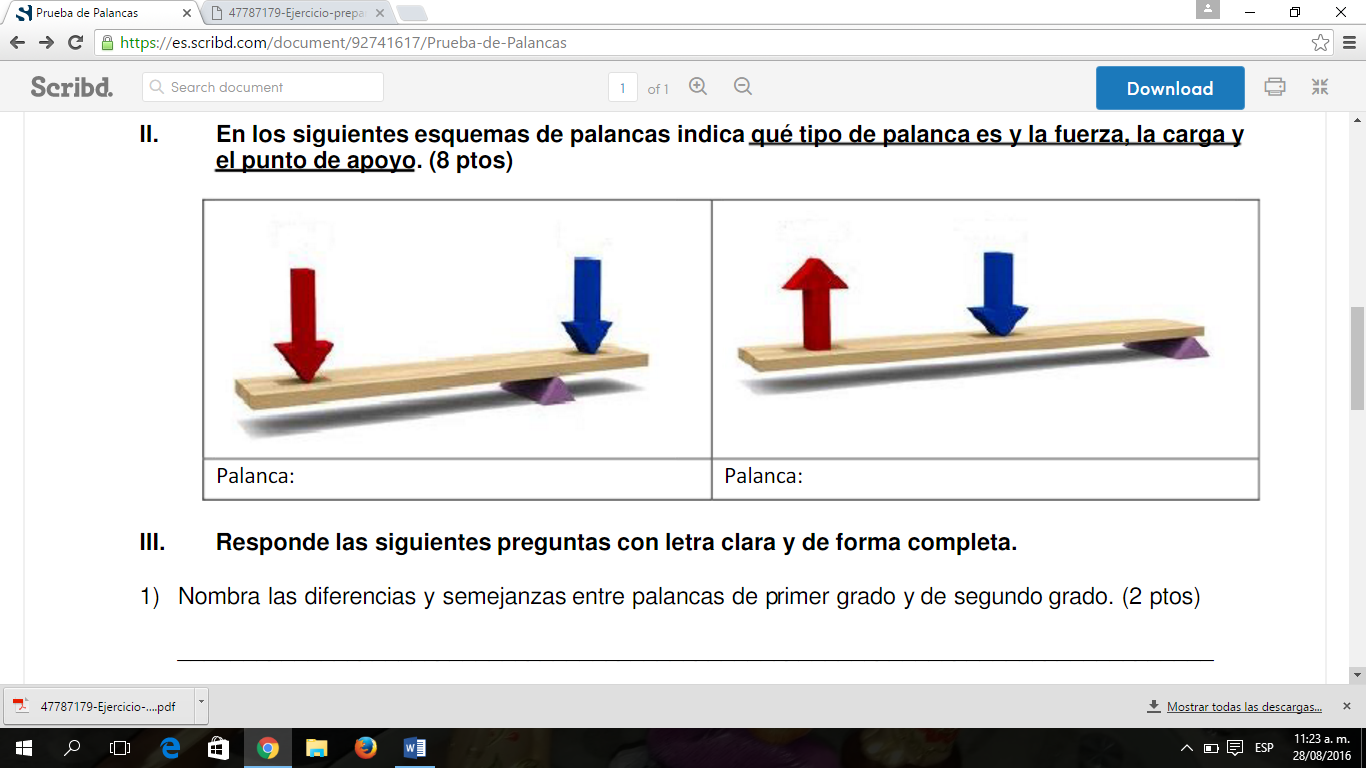 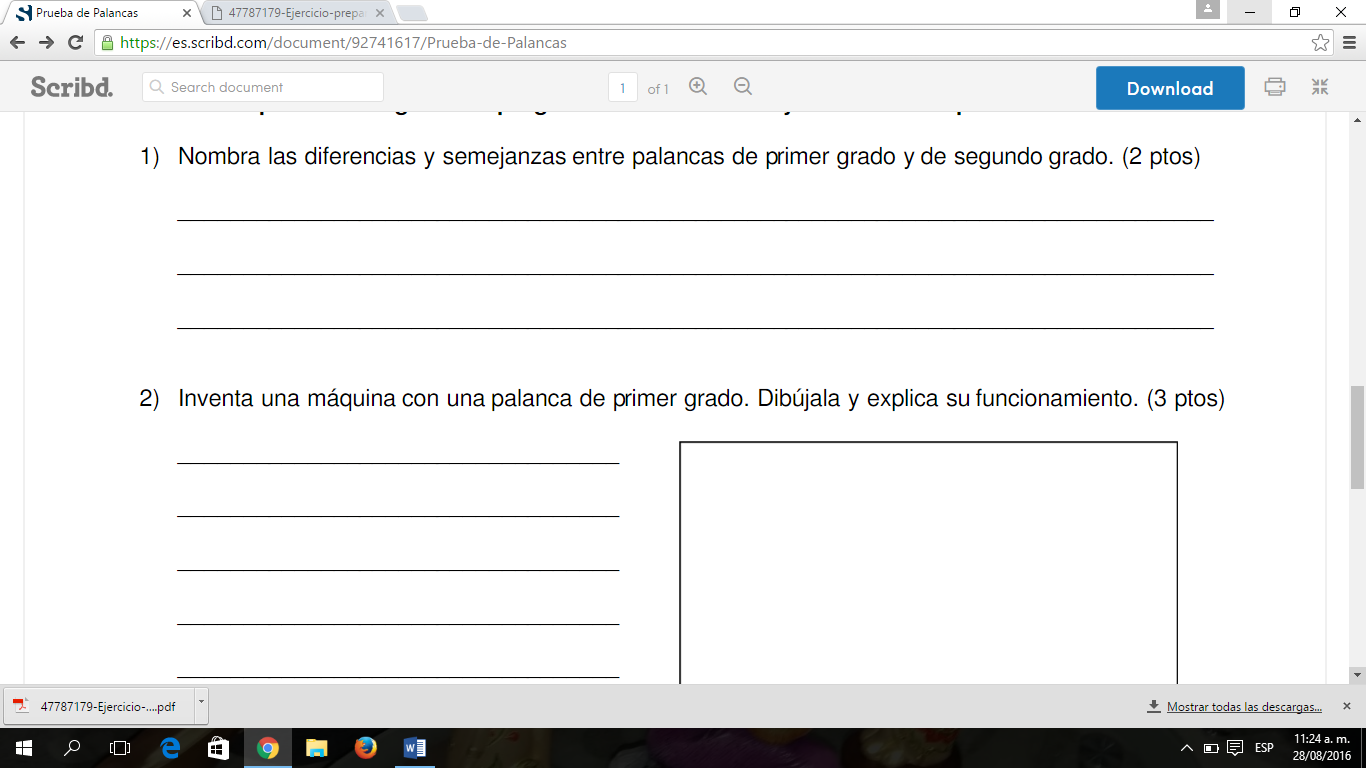 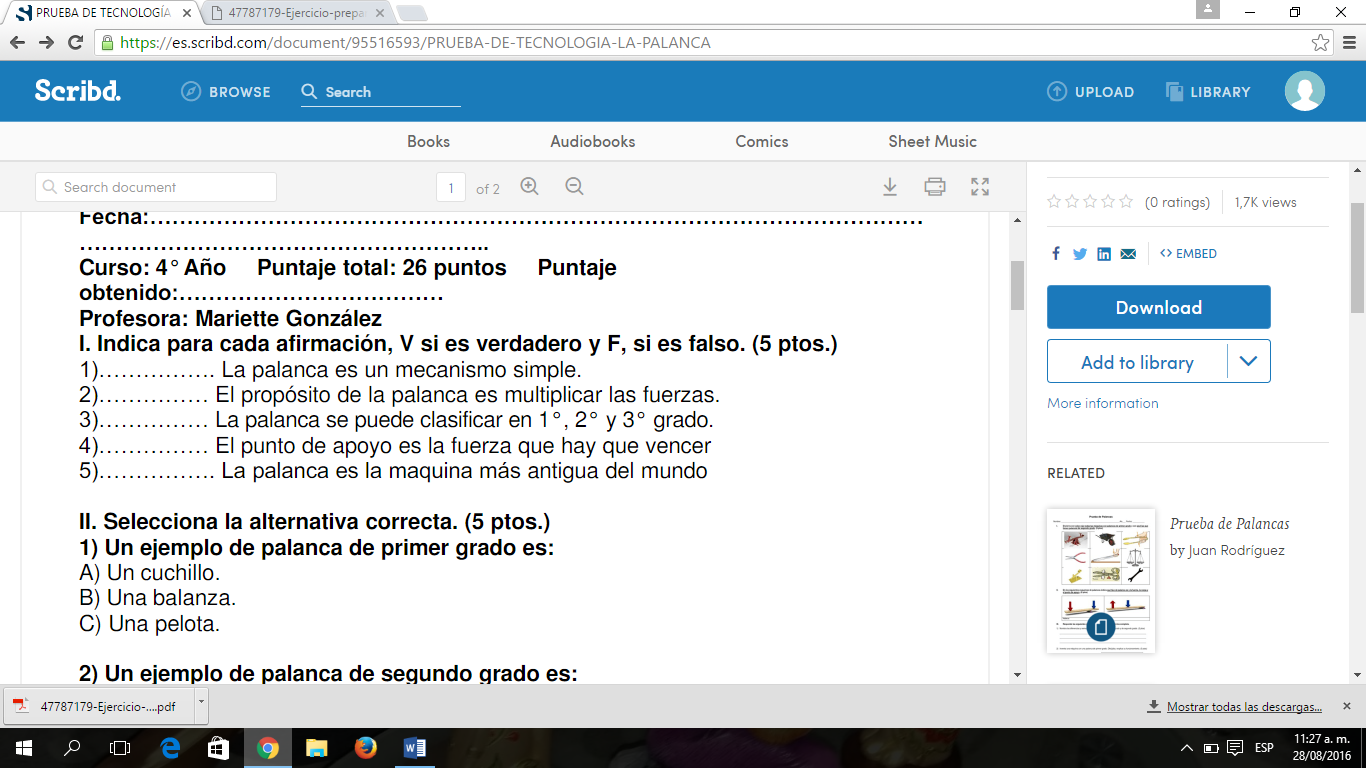 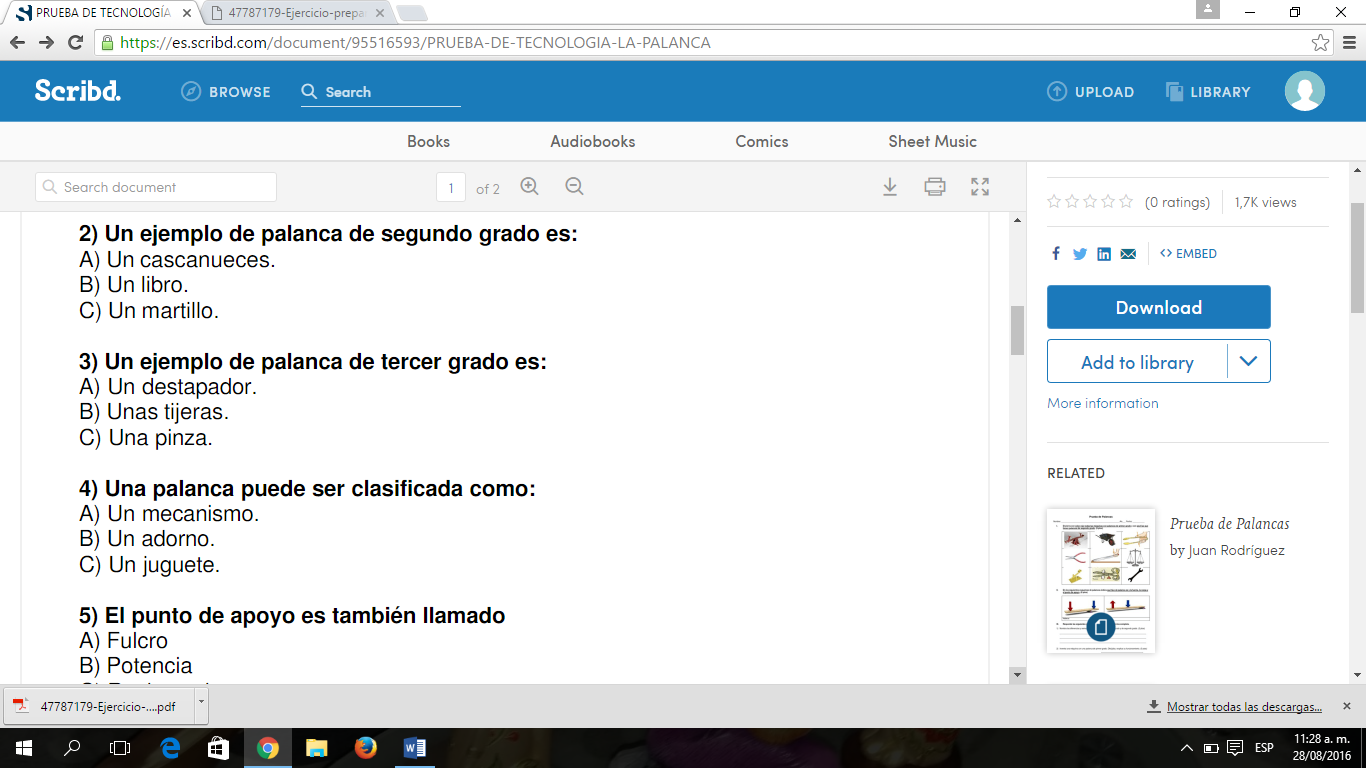 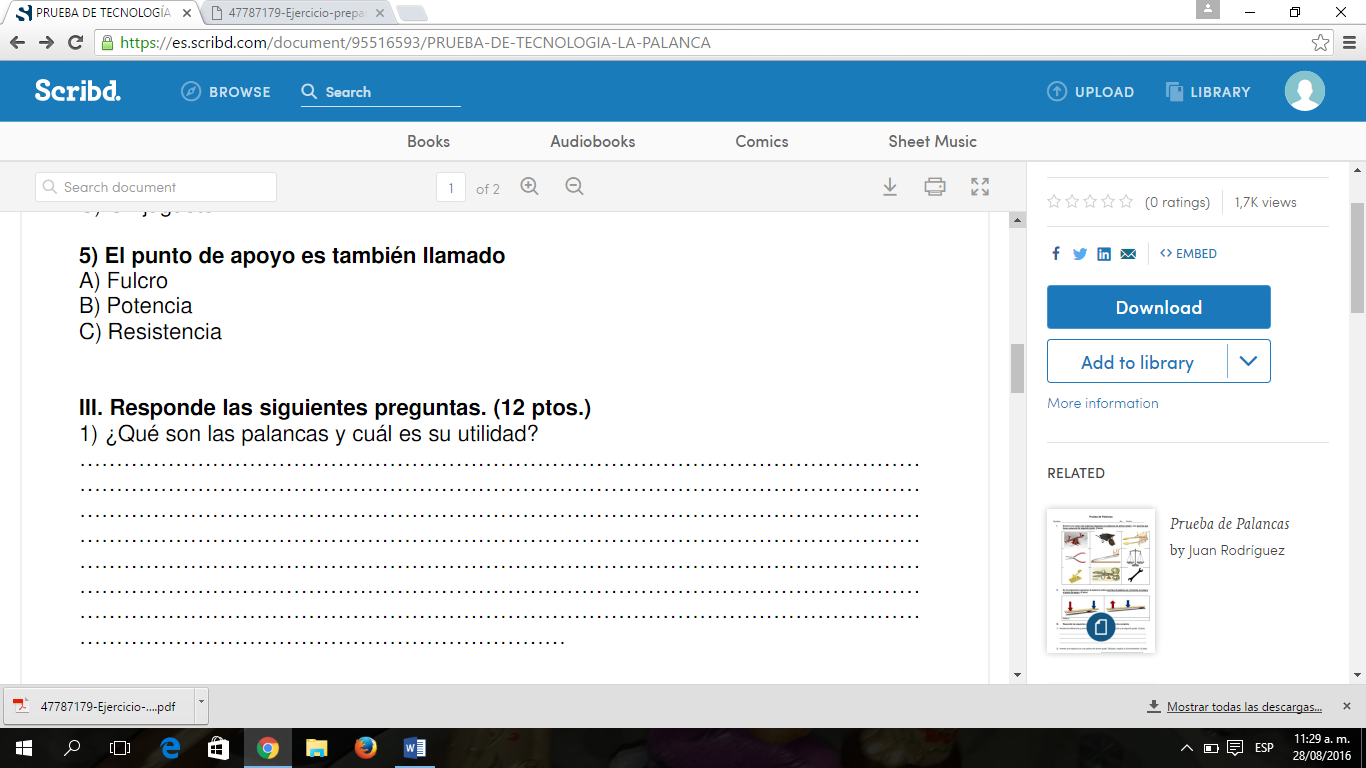 